Deutsche Gesellschaftfür Ernährung e. V.
Godesberger Allee 1853175 BonnTel.: +49 228 3776-600Fax: +49 228 3776-800https://www.dge.de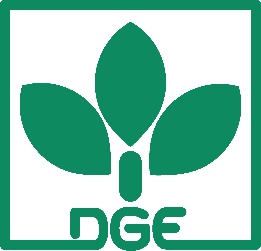 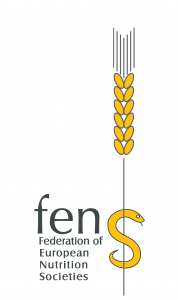 Workshop ProgramGerman Nutrition Society & Federation of European Nutrition SocietiesIntegration of various dimensions of FBDGs via mathematical approaches: Why and how?Date:	September 23rd/24th, 2019		Place: 	German Nutrition Society, Godesberger Alllee 18, 53175 BonnActivitySpeakerWelcome and introduction to the WSAngela BechtholdHeiner BoeingTrustworthy nutritional recommendationsMalgorzata BalaNovel FBGD of Belgium and used conceptsBrecht DevleesschauwerAssessment of health impacts of foodstuffsBrecht DevleesschauwerMathematical optimization of diets: a powerful tool to answer questions in human nutrition and public healthNicole DarmonIntegrating sustainability into FBDG: The Dutch approachCorné van DoorenThe French diet optimization approachPerrine NadaudA start-up’s modeling and statistics expertise for nutritional researchFlorent VieuxModelling techniques for the improvement of FBDG – the example of fishSara Monteiro PiresAssessing sustainability of diets with agri-environmental modelsThomas HeckeleiOutlook/plans for modeling for the German FBDGAnne Carolin SchäferHeiner BoeingDiscussion on feasibility of large scale modelingDiscussion on feasibility of large scale modeling